Are you a parent who has learning disabilities?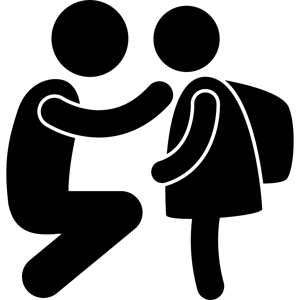 Would you like to help with a research project about ways to support parents like you?What is the project about?What is the project about?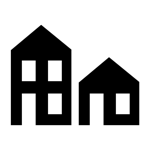 The purpose of our project is to find out about the places and people that parents with learning disabilities rely on. 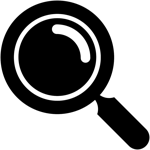 The project is being run by York People First and researchers from the University of York. How can I help?How can I help?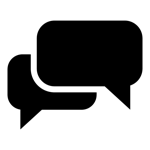 We would like to talk to you about your experiences as a parent, and the people and places that are important to you as a parent.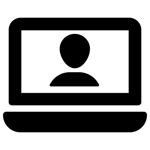 These conversations will happen online or over the phone.Who can take part?Who can take part?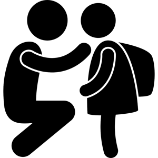 To take part in the project you should be a parent with learning disabilities.To take part in the project you should be a parent with learning disabilities.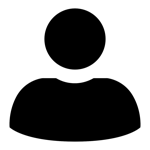 You should be over the age of 18.You should be over the age of 18.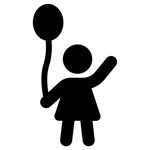 You should have at least one child. You should have at least one child. 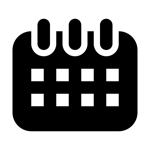 If you do not live with your child you should see them regularly.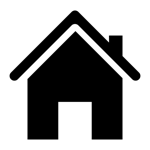 You should live in York, Kirklees or Calderdale.You should live in York, Kirklees or Calderdale.What else do I need to know?What else do I need to know?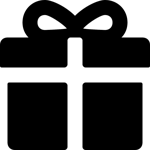 If you take part in the project we will give you a £20 voucher to thank you for your help. We will also pay for any expenses.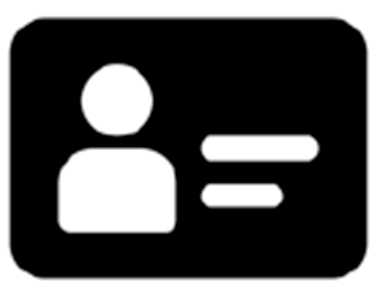 For more information please call or text 07385422588 or send an email to assetsforparents-project@york.ac.uk